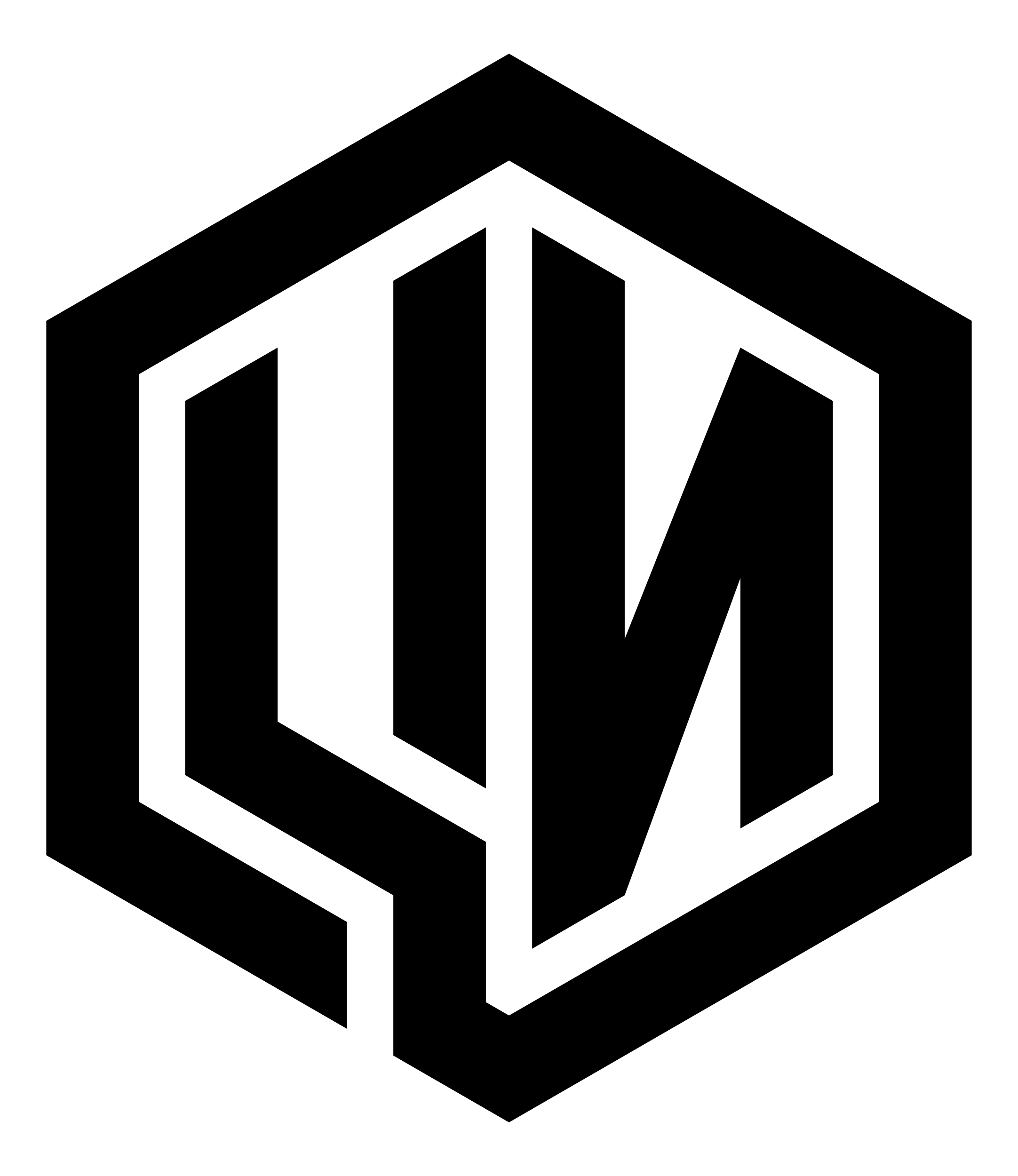 Ассоциация саморегулируемая организация «Центральное объединение организаций по инженерным изысканиям для строительства «Центризыскания»123154, г. Москва, ул. Маршала Тухачевского, д. 20 стр. 2, помещ. 13Очередное XXVI Общее собрание членов Ассоциации саморегулируемой организации «Центральное объединение организаций по инженерным изысканиям для строительства «Центризыскания»Дата проведения:	13 марта 2024 годаНачало регистрации:	10:00 часовНачало работы собрания:	11:00 часов Место проведения:AZIMUT Парк Отель Тула, Тульская область, Щекинский р-н, д. Ясная Поляна, 112 квартал Яснополянского лесничества, д. 4МАНДАТ ДЛЯ ОТКРЫТОГО ГОЛОСОВАНИЯКОЛИЧЕСТВО ГОЛОСОВ1Председатель 
счетной комиссии 		 (	)	М. П.Ассоциация саморегулируемая организация «Центральное объединение организаций по инженерным изысканиям для строительства «Центризыскания»123154, г. Москва, ул. Маршала Тухачевского, д. 20 стр. 2, помещ. 13Очередное XXVI Общее собрание членов Ассоциации саморегулируемой организации «Центральное объединение организаций по инженерным изысканиям для строительства «Центризыскания»Дата проведения:	13 марта 2024 годаНачало регистрации:	10:00 часовНачало работы собрания:	11:00 часов Место проведения:AZIMUT Парк Отель Тула, Тульская область, Щекинский р-н, д. Ясная Поляна, 112 квартал Яснополянского лесничества, д. 4МАНДАТ ДЛЯ ОТКРЫТОГО ГОЛОСОВАНИЯКОЛИЧЕСТВО ГОЛОСОВПредседатель 
счетной комиссии 		 (	)	М. П.